УТВЕРЖДЕНО   Постановлением Администрации   Головинского СП  от  01.08.2017   № 84                                                     				                                                           № 			Схема адресного плана д. Якутино Угличского района Ярославской области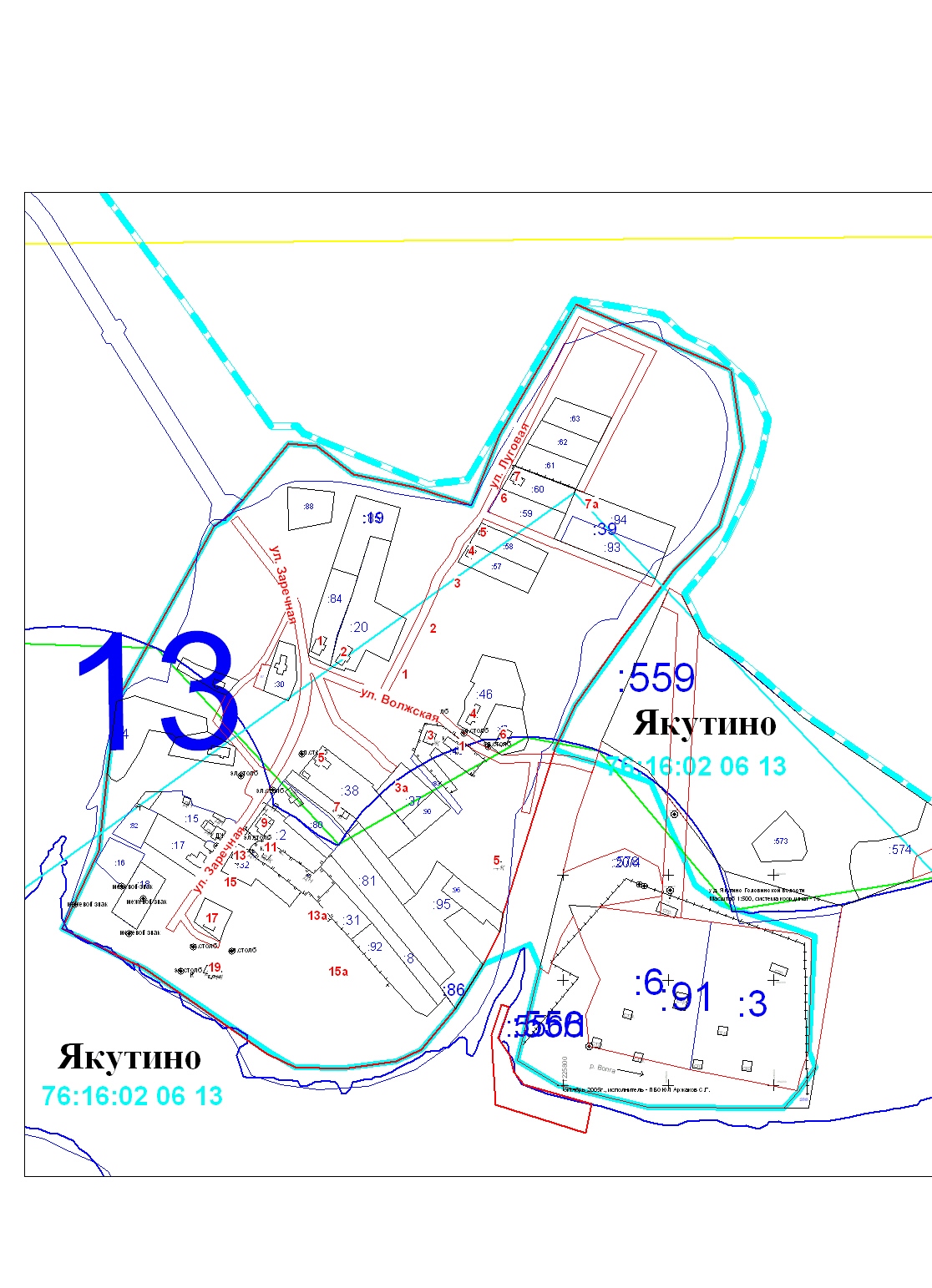 УТВЕРЖДЕНОПостановлением Администрации  Головинского СП                                      от  01.08.2017  № 84 Список улично-дорожной сети и объектов недвижимости, которым присваивается адресВид объектаКадастровый номер дома (при наличии)Номер дома ФИО владельца Номер квартиры/помещения№ п/пназвание улицыназвание улицыназвание улицыназвание улицыназвание улицы№ п/пулица ЗАРЕЧНАЯулица ЗАРЕЧНАЯулица ЗАРЕЧНАЯулица ЗАРЕЧНАЯулица ЗАРЕЧНАЯ1жилой дом1-2жилой дом2Ходорова Инна Евгеньевна3жилой дом3Золотов Сергей Михайлович4жилой дом76-22-10/018/2008-0243АДрепин Алексей Дмитриевич5жилой дом4Ромейков Илья Владимирович6жилой дом5Курносова Татьяна Алексеевна7жилой дом6Власов Василий Кузьмич8жилой дом6АДремина Любовь Афанасьевна9жилой дом7Бабаков Николай Николаевич10жилой дом8-11Жилой дом76:16:081501:0019:300889\009Бабакова Елена Валерьяновна12жилой дом76:16:000000:0000:300437\0010Карабанова Полина Александровна13жилой дом76:16:020613:11411Ступарь Галина Егоровна14жилой дом12-15жилой дом13Снопковская Ирина Ивановна16жилой дом13А-17жилой дом14Смирнов Алексей Иванович18жилой дом76-22-10/023/2009-00115Баркин Евгений Николаевич19жилой дом15А-20жилой дом76:16:020613:0007:001224\0016Гасанова Марина Николаевна21жилой дом17Гасанов Нарман Гасан Оглы22жилой дом76:16:020613:001518Марковский Владимир Юзефович23жилой дом76:16:020613:0026:301192\0119Балеевских Ольга Яковлевна24жилой дом20Терехова Татьяна Сергеевнаулица ВОЛЖСКАЯулица ВОЛЖСКАЯулица ВОЛЖСКАЯулица ВОЛЖСКАЯулица ВОЛЖСКАЯ25жилой дом1Синёва Вера Александровна26жилой дом2Амосова Тамара Михайловна27жилой дом3Чанов Георгий Валентинович28жилой дом4Галкин Николай Васильевич29жилой дом5-30жилой дом5АНазейкин Анатолий Георгиевич31жилой дом6Коробейникова Тамара Алексеевнаулица ЛУГОВАЯулица ЛУГОВАЯулица ЛУГОВАЯулица ЛУГОВАЯулица ЛУГОВАЯ32жилой дом1-33жилой дом2-34жилой дом3-35жилой дом4Смагин Виктор Иванович36жилой дом5Румянцев Вячеслав Федорович37жилой дом6Иляхина Нина Михайловна38жилой дом7Киселев Виктор Ильич39жилой дом7АТимохина Татьяна Александровна